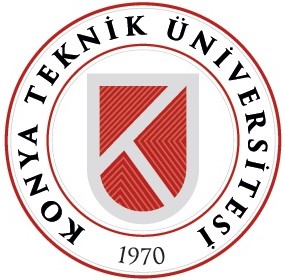 BİRİM İÇ DEĞERLENDİRME RAPORUTBMYOİNŞAAT BÖLÜMÜBirim Kodu: IMMYBirim No: 5.06         2023A. LİDERLİK, YÖNETİM ve KALİTEA.1. Liderlik ve KaliteA.1.1. Yönetim modeli ve idari yapıBirimin yönetim modeli ve idari yapısı  İnşaat Bölümü bünyesinde İnşaat Teknolojisi ve Yapı Yalıtım Teknolojisi olmak üzere iki adet ön lisans programı bulunmaktadır. Bölümümüzün, stratejik hedeflerine ulaşmayı nitelik ve nicelik olarak güvence altına alan yönetsel ve idari bir yapılanması mevcuttur. Yönetim modeli ve organizasyonel yapılanma birim ve alanların genelini kapsayacak şekilde faaliyet göstermektedir (URLA.1.1.1).KTÜN Kalite Yönergesi uyarınca, Birim Kalite Komisyonu’muz ve bünyesindeki çalışma gruplarımız, bölümümüze ait “Liderlik, Yönetim ve Kalite”, “Eğitim ve Öğretim”, “Araştırma ve Geliştirme” ve “Toplumsal Katkı” süreçlerinin yönetilmesinde iç paydaş olarak faaliyet göstermektedir. Bölüm kurulu ve Kalite Komisyonu toplantılarını periyodik olarak gerçekleştirmektedir. İnşaat Bölümü’ne ait görev tanımları ve iş akış süreçleri oluşturulmuş olup, Bölüm Kalite sayfasında yayımlanmıştır (URL A.1.1.3). İnşaat Bölümü bünyesindeki Komisyonlarımız, her eğitim-öğretim yılı başlangıcında, güncellenmektedir.  Kalite Komisyonunun 2023 yılında yönetim ve organizasyonel yapılanmasında iyileştirme yapılmıştır. Komisyon bünyesinde alt çalışma grupları kurulmuştur. 2024 yılı ve sonrasında yönetim ve organizasyonel yapılanma uygulanmalarına dair izleme ve iyileştirmelerin yapılması planlanmıştır (Ek1.1).Kanıt ve URL Listesi (Kanıt olarak sunulacak belge adı veya linkini listeleyiniz)Ek1.1-IN-Ocak-2024-İzleme ve İyileştirmeURL A.1.1.1 İnşaat Bölümü Organizasyon ŞemasıURL A1.1.2. İnşaat Bölümü Kalite Komisyonu, çalışma grupları ve görevleriURL A.1.1.3 İnşaat Bölümü Görev Tanımları ve İş AkışlarıA.1.2. LiderlikLiderlik ve kalite güvencesi yaklaşımıİnşaat Bölümünde, Kalite kültürünü oluşturmak ve sürdürmek için Kalite Kurulu oluşturulmuştur. Bu suretle, etkin bir liderlik anlayışı ile kalite süreçleri sahiplenilmiş ve sorumluluklar paylaşılmıştır. Danışman toplantılarıyla öğrencilerin görüşlerinin alınması, birim Kalite Komisyonu toplantısı ile birimde tüm çalışanların görüşlerinin alınması yanında dış danışma kurulu toplantılarıyla da dış paydaş katılımı sağlanarak Kalite güvence sisteminin planlama, uygulama, kontrol ve önlem alma süreçleri gerçekleştirilmektedir. Bu suretle de paydaşlar ile etkin iletişim sağlanmaktadır.  İnşaat Bölümünde, akademik ve idari tüm süreçleri kapsayacak şekilde kalite güvence politikaları oluşturulmuştur (URL A.1.2.1).Stratejik amaçlar ve hedefler belirlenmiş, performans göstergeleri izlenerek gelişimler kaydedilmiştir (URL A.1.2.2). Liderlik süreçlerinin ve kalite kültürünün içselleştirilme düzeyinin ölçülmesiİnşaat Bölümü Kalite Güvence Sistemi henüz 2022 yılında kurulduğundan dolayı bu dönem için “Liderlik süreçlerinin ve kalite kültürünün içselleştirilme düzeyinin ölçülmesi” yönünde bir çalışma söz konusu değilldir. İleri dönemlerde sürecin izlenmesi ve Bölüm tarafından içselleştirilme düzeylerin ölçülmesi için çalışmalar yapılacaktır.Kanıt ve URL Listesi (Kanıt olarak sunulacak belge adı veya linkini listeleyiniz)URL A.1.2.1. İnşaat Bölümü PolitikalarıURL A.1.2.2. İnşaat Bölümü Stratejik amaçlar, Hedefler ve Performans göstergeleriA.1.3. Kurumsal dönüşüm kapasitesiBirimin değişim yönetimi yaklaşımı2022 yılı içinde kurulmaya başlanan Üniversitemiz Kalite Güvence Sistemi çalışmalarının birim içinde uygulanması için planlama yapılmıştır. Buna göre, tüm akademik personellerin görev alması sağlanmıştır. Kalite çalışmalarının yürütülmesinde çalışanlar sürekli bilgilendirilmiştir (Kübler-Ross Modeli). Pandemi ve sonrasındaki uzaktan eğitim çalışmalarındaki yönetim uygulanması Lewin Modeli’ne bir örnektir. İnşaat Bölümü, Misyon, Amaç ve Hedefleri 2022 yılında güncellemiş olup, geleceğe uyum için birimi dönüştürmek üzere değişim yönetimi, kıyaslama, çevre analizi, yenilik yönetimi gibi yaklaşımlarla ilgili planlama ve uygulamalar bir sonraki rapor döneminde yapılacaktır (URL A.1.3.1, URL A.1.3.2).Kanıt ve URL Listesi (Kanıt olarak sunulacak belge adı veya linkini listeleyiniz)1. URL A.1.3.1 İnşaat Bölümü Misyon ve Vizyonu2. URL A.1.3.2. İnşaat Bölümü Stratejik amaçlar, Hedefler ve Performans göstergeleriA.1.4. İç kalite güvencesi mekanizmalarıBirimin kalite güvence sistemi;2022 yılı içerisinde Bölüm Kurulu tarafından kabul edilen İnşaat Bölümü Kalite Yönergesinde PUKÖ çevrimleri itibari ile takvim yılı içerisinde hangi işlem, süreç ve mekanizmaların devreye gireceği ayrıntılı olarak planlanmıştır. Birim Kalite Güvence Sistemimiz birimimizdeki tüm elemanları kapsayacak şekilde oluşturulmuştur. Bölümümüze ait görev tanımları ve iş akış süreçleri KTÜN Birim Kalite ve İç Değerlendirme Rehberi’nde sunulan formatta hazırlanmıştır ve bölüm web sayfasında yayınlanmıştır (URL A.1.4.1). 2023 yılında planlamalar yapılmış olup izleme önümüzdeki dönemlerde paydaş katılımı da sağlanarak gerçekleştirilecektir.Takvimsiz süreçler6 Şubat 2023 tarihinde meydana gelen Kahramanmaraş depremleri nedeniyle YÖK tarafından 21 Şubat 2023 tarihinde tüm üniversitelerde uzaktan eğitime geçilmesine karar verilmiştir. Bu karar doğrultusunda yüz yüze olan eğitim uzaktan olacak şekilde değiştirilmiştir.Kalite rehberiKurumsal bütünlüğü sağlamak adına üniversitenin tüm birimlerinin takip ettiği ortak rehber doğrultusunda çalışmalar sürdürülmektedir.Kanıt ve URL Listesi (Kanıt olarak sunulacak belge adı veya linkini listeleyiniz)URL A.1.4.1 İnşaat Bölümü BİDRA.1.5. Kamuoyunu bilgilendirme ve hesap verebilirlikGüncel verilerBölümümüz, eğitim ve öğretim, araştırma-geliştirme ve diğer faaliyetleri ile ilgili güncel ve doğru verileri bölüm web sayfasından kamuoyu ile paylaşılacaktır (URL A.1.5.1).Hesap verebilirlikBölümümüz, kurumun tanımlı süreçleri doğrultusunda kamuoyunu bilgilendirme ve hesap verebilirlik mekanizmalarını bazı ilke, kural ve yöntemler kullanarak işletmektedir. Bölümümüzün, kamuoyunu bilgilendirme ve hesap verebilirlik mekanizmaları izlenmekte ve paydaş görüşleri doğrultusunda iyileştirilmektedir.VerimlilikKalite güvence sisteminin verimli bir şekilde yürütülebilmesi için gerekli çalışmalar devam etmektedir. Geri bildirimİç ve dış paydaşların kamuoyunu bilgilendirme ve hesap verilebilirlik ile ilgili memnuniyet ve geri bildirimleri bu raporlama dönemi için alınamamıştır.Kanıt Listesi (Kanıt olarak sunulacak belge adı veya linkini listeleyiniz)URL A.1.5.1 İnşaat Web sayfasıA.2. Misyon ve Stratejik AmaçlarA.2.1. Misyon, vizyon ve politikalarBirimin kurumsal tarihçesi Teknik Bilimler Meslek Yüksek Okulu; ilk olarak, 1978 yılında 1739 sayılı kanun ile Milli Eğitim Bakanlığına bağlı Yabancı Diller ve Meslek Yüksekokulu adı altında kurulmuştur. Meslek Yüksek Okulumuz, 18.05.2018 tarih ve 7141 sayılı kanunla Konya Teknik Üniversitesi çatısı altında eğitim-öğretim faaliyetlerini sürdürmektedir (URL A.2.1.1).İnşaat Bölümü altında 2 ayrı program mevcuttur.Birime ilişkin bilgiler Mevzuat analiziBölümde henüz bir mevzuat analizi yapılmamıştır. PaydaşlarBirim Kalite Komisyonu kararıyla iç ve dış paydaşlarımız belirlenmiş ve Bölüm web sayfasında kamuoyu ile paylaşılmıştır (URL A.2.1.2).Birim iç analizi İnşaat bölümü; İnşaat Teknolojisi ve Yapı Yalıtım Teknolojisi Programı olmak üzere iki programdan oluşmaktadır. İnşaat Teknolojisi programında toplam 38 adet, Yapı Yalıtım Teknolojisi programında toplam 35 adet ders mevcuttur. Her iki programda da öğrencilerin okuldan aldığı teknik ve teorik bilgilerin, pratik ile pekiştirilmesi amacıyla 1. ve 2. sınıfı takip eden yaz dönemlerinde 30’ar iş günü olmak üzere toplam iki adet staj yaptırılmaktadır.Bölümümüzde 3 adet laboratuvar bulunmaktadır.Birim GZFT analizi İnşaat Bölümü’ne ait GZFT analizi (URLA.2.1.3)’te verilmiştir.Misyon ve VizyonMisyon: Matematik, fen bilimleri ve alanları ile ilgili konularda yeterli alt yapıya sahip, alanında edindiği temel düzeydeki bilgi ve becerileri kullanarak verileri yorumlayabilen ve değerlendirebilen, sorunları tanımlayabilen, mesleki plan ve projeleri gerçekleştiren ve çözüm önerileri geliştirebilen bireyler yetiştirmek, alanı ile ilgili uygulamalar için gerekli teknikleri, araçları ve bilişim teknolojilerini belirleyerek etkin bir şekilde kullanabilen, uygulamalarda karşılaştığı öngörülmeyen problemlere çözüm üretebilen, çalışma guruplarında sorumluluk alabilen veya bireysel çalışabilme becerisine sahip, etkili iletişim kurabilen ve alanındaki yenilikleri takip edebilecek düzeyde bir yabancı dil bilgisine sahip teknik elemanlar yetiştirmektir. Bunun yanında tarihi ve toplumsal değerlere saygılı, sosyal sorumluluk sahibi, evrensel, toplumsal ve mesleki etik bilincine sahip, yaşam boyu öğrenmenin gerekliliği bilinci ile bilim ve teknolojideki gelişmeleri izleyen ve kendini sürekli yenileyen, iş güvenliği, işçi sağlığı ve çevre koruma bilgisi ve bilincine sahip, kamu sektöründeki her türlü inşaat la ilgili büro işlerinde ve şantiyedeki işleri yerinde takip ederek mesleğine yönelik uygulama ve kontrol etme becerisine sahip bireyler yetiştirmektir.Vizyon: Gelişen inşaat sektöründe, bilim ve tekniği ülkemiz ve insanlık yararına dönüştürmeyi hedefleyen, düşünmeyi, öğrenmeyi, araştırmayı, sorgulamayı bilen, ulusal ve uluslararası alanda yarışabilecek nitelikte, çağdaş bilgilerle donanımlı, ihtiyaç duyulan uygulamacı ara eleman özelliğine sahip tekniker yetiştiren, üst düzeyde araştırma yapabilen ve bilime katkıda bulunan bir bölüm olmaktır.Politikaların belirlenmesiKalite kavramlarına ve üretim süreçlerine hakim olmaKarmaşık sistemlerde karşılaşılan problemlerin çözümünde uygun çözüm yöntemlerini uygulayabilmeGüncel yönetim sistemlerine hakim olma ve sistemlerin gerektirdiği dokümantasyonları hazırlayabilmeÜretim koşullarında gereken ölçüm aletlerini kullanabilme ve ölçüm yöntemlerini geliştirebilmeEkip çalışması gerçekleştirebilme ve liderlikYeniliğe açık olmaSürekli kendini geliştirebilmek için yaşam boyu araştırma, öğrenme ve öğretmeSistemi değişen şartlara ve çevreye adapte edebilme ve yönetebilme yeteneklerini kazandırma politikalarını hedefler.Kanıt ve URL Listesi (Kanıt olarak sunulacak belge adı veya linkini listeleyiniz)URL A.2.1.1 İnşaat Bölümü web sayfasıURL A.2.1.2 İnşaat Bölümü iç ve dış paydaş listesi URL A.2.1.3 İnşaat Bölümü GZFT AnaliziA.2.2. Stratejik amaç ve hedeflerAmaç ve hedeflerİnşaat alanındaki teknolojik gelişmelere uyum sağlayabilen, alanı ile ilgili problemleri çözme yeteneğine sahip, tasarım geliştirme, bakım, onarım, üretim ve uygulama aşamalarını planlayıp, yürütülmesini sağlayabilecek, bilimsel ve teknik bilgi birikimi kazanmış inşaat teknikerleri yetiştirmeyi amaçlamaktadır (URLA.2.2.1).Kanıt ve URL Listesi (Kanıt olarak sunulacak belge adı veya linkini listeleyiniz)İnşaat Bölümü Amaç ve HedefA.2.3. Performans yönetimiPerformans göstergeleriBölümümüz, paydaş katılımlarıyla stratejik amaç ve hedeflerine göre performans göstergelerini belirlemiştir (URL A.2.3.1).Performans göstergelerinin görünürlüğü Akademik personele ait web sayfalarında yer alan bilgilerden gerekli dokümanlar sağlanabilir (URL A.2.3.2).Kanıt ve URL Listesi (Kanıt olarak sunulacak belge adı veya linkini listeleyiniz)URL A.2.3.1 İnşaat Bölümü Performans göstergesiURL A.2.3.2 İnşaat Bölümü Akademik personelA.3. Yönetim SistemleriA.3.1. Bilgi yönetim sistemiVerilerin toplanması ve analiziBölüm Kalite Komisyonu, danışman, dış danışma kurulları toplantıları ile mevcut öğrenci, yeni mezun, eski mezun ve işveren anketleri, ve diğer kaynaklı geri bildirimler ile veriler toplanmaktadır. Danışman, dış danışma kurulları toplantıları ile mevcut öğrenci, yeni mezun, eski mezun ve işveren anketleri, ve diğer kaynaklardan gelen veriler Kalite Kurulu, Kalite Çalışma Grupları ve Birim Kalite Komisyonunda tartışılmakta ve raporlanmaktadır. Kalite Kurulu, Kalite Çalışma Grupları ve Birim Kalite Komisyonunda raporlanan verileri Bölüm Başkanlığı ve/veya Bölüm Kurulunda değerlendirilmektedir. Bilgi yönetim sistemiDers bilgi paketlerimiz web üzerinde yayımlanmaktadır. Birim Kalite çalışmalarıyla ilgili veriler Birim kalite sayfasında paylaşılmaktadır. Bölümümüze ait toplanan veriler ve raporlar hem dijital hem de Bölüm başkanlığında fiziki olarak dosyalanmaktadır. Ancak dijital dosyalama kurumsal değildir.Kanıt ve URL Listesi (Kanıt olarak sunulacak belge adı veya linkini listeleyiniz)1.A.3.2. İnsan kaynakları yönetimiPersonel kadrosu oluşturmaBölümümüzde akademik kadro oluşturulurken, öğrenci sayısına bağlı olarak en verimli şekilde ders yürütülebilecek şekilde planlama yapılmaktadır. Öğretim elemanı başına düşen öğrenci sayısının 40’ı geçmemesi hedeflenmektedir.Yetkinliklerinin arttırılmasıBölümümüzde öğretim elemanlarının akademik yetkinliklerinin artırılması amacıyla doktora eğitimleri desteklenmekte ve personeller arası tecrübe paylaşımları üst düzeyde tutulmaktadır. Bölümde 2023 yılı itibarıyla 3 öğretim görevlisi, doktora eğitimine devam etmekte ve alanlarında uzmanlaşmaktadır (URL A.3.2.1).Geri bildirimAkademik ve idari personel geri bildirimleri şimdiye kadar görüşme şeklinde alınmış olup, bundan sonraki yıllarda anket şeklinde toplanması ve değerlendirilmesi planlanmaktadır.Kanıt ve URL Listesi (Kanıt olarak sunulacak belge adı veya linkini listeleyiniz)URL A.3.2.1 İnşaat Bölümü Akademik personelA.3.3. Finansal yönetimKaynak yönetimiBölümümüz harcama yetkili birim olmadığı için bütçesi bulunmamaktadır.Kaynak yönetimine ilişkin süreçlerKaynak yönetimine ilişkin herhangi bir süreç bulunmamaktadır.Kanıt ve URL Listesi (Kanıt olarak sunulacak belge adı veya linkini listeleyiniz)1. A.3.4. Süreç yönetimiSüreçler ve alt süreçler Bölümüze ait kalite güvencesi, eğitim-öğretim, araştırma-geliştirme ve toplumsal katkı ana süreçleri kalite kurulu ve bölüm başkanlığı iş birliğinde tanımlanmıştır ve bu süreçlerin uygulanmaları ile ilgili çalışmalar devam etmektedir.Kanıt ve URL Listesi (Kanıt olarak sunulacak belge adı veya linkini listeleyiniz)1.A.4. Paydaş KatılımıA.4.1. İç ve dış paydaş katılımıPaydaş geri bildirimleriİnşaat Bölümü paydaş listesi ve katkı sağlama şekli birim kalite komisyonu tarafından 2022 yılı içerisinde yenilenmiştir. Bölüm web sayfasından paylaşılmıştır (URL A.4.1.1).Kanıt ve URL Listesi (Kanıt olarak sunulacak belge adı veya linkini listeleyiniz)URL A.4.1.1 İnşaat Bölümü Paydaş Listesi ve Katkı Sağlama ŞekliA.4.2. Öğrenci geri bildirimleriÖğrenci geri bildirimiÖğrencilerimize ait geri bildirim anketleri Rektörlük, Öğrenci İşleri Daire Başkanlığı ve Bilgi İşlem Daire Başkanlığı tarafından ortaklaşa yapılmaktadır.Kanıt ve URL Listesi (Kanıt olarak sunulacak belge adı veya linkini listeleyiniz)1.A.4.3. Mezun ilişkileri yönetimiMezun bilgileriBölümümüz mezunlarının listesi oluşturulabilmekle beraber mezunlarla ait ayrıntılı bilgiler toplanamamaktadır. Üniversite mezun sisteminin mezunların ayrıntılı bilgilerini tutacak ve bölümlere göre sınıflandırabilecek yapıda olması beklenmektedir. Böylece Bölüm, mezunlarını sisteme kaydolmaya teşvik edecektir.Mezun anketleriBugüne kadar mezun öğrencilerimize herhangi bir anket yapılmamıştır.Kanıt Listesi (Kanıt olarak sunulacak belge adı veya linkini listeleyiniz)1.A.5. UluslararasılaşmaA.5.1. Uluslararasılaşma süreçlerinin yönetimiUluslararasılaşma süreçlerinin yönetimi ve organizasyonel yapısı Bölümümüzün, uluslararasılaşma süreçlerinin yönetimi ve organizasyonel yapısına ilişkin planlamalar bulunmamaktadır. Bu alanda KTUN Dış İlişkiler Koordinatörlüğü ve Erasmus Koordinatörlüğü hizmet vermektedir (URLA.5.1.1) (URLA.5.1.2).Kanıt ve URL Listesi (Kanıt olarak sunulacak belge adı veya linkini listeleyiniz)URLA.5.1.1 KTÜN - Konya Teknik Üniversitesi | Gelişimin Öncüsü (ktun.edu.tr) (Dış İlişkiler KoordinatörlüğüURLA.5.1.2 KTÜN - Konya Teknik Üniversitesi | Gelişimin Öncüsü (ktun.edu.tr) (Erasmus Koordinatörlüğü)A.5.2. Uluslararasılaşma kaynaklarıUluslararasılaşmaya ayrılan kaynaklar Bölümümüzün, uluslararasılaşma faaliyetlerini sürdürebilmek için uygun nitelik ve nicelikte fiziki, teknik ve mali kaynakların oluşturulmasına yönelik planlar bulunmaktadır. Ancak bu planlar doğrultusunda yapılmış uygulamalar bulunmamaktadır.Kanıt ve URL Listesi (Kanıt olarak sunulacak belge adı veya linkini listeleyiniz)1.A.5.3. Uluslararasılaşma performansıUluslararasılaşma performansı göstergeleriBölümümüzde, uluslararasılaşma performansının izlenmesine ve değerlendirmesine yönelik planlamalar ve tanımlı süreçler bulunmamaktadır.Kanıt ve URL Listesi (Kanıt olarak sunulacak belge adı veya linkini listeleyiniz)1.B. EĞİTİM ve ÖĞRETİMB.1. Program Tasarımı, Değerlendirmesi ve GüncellenmesiB.1.1. Programların tasarımı ve onayıTürkiye Yükseköğretim Yeterlilikleri Çerçevesi (TYYÇ) İnşaat Teknolojisi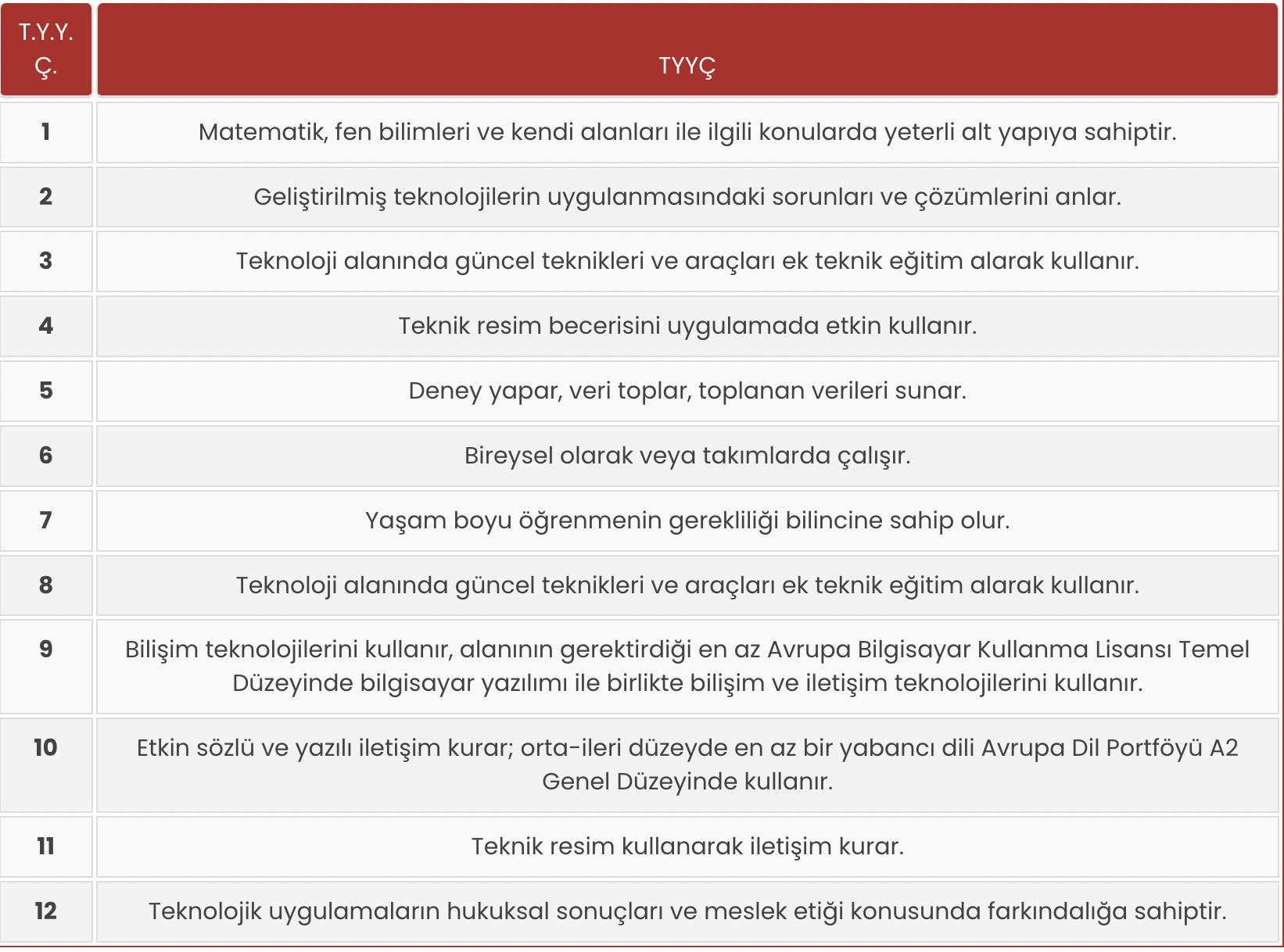  Yapı Yalıtım TeknolojisiProgram eğitim amaçları İnşaat Teknolojileri ile ilgili kavram ve ilkeleri özümsemiş, ihtiyaç olan mimari ve betonarme statik projelerinin tasarımları, sektörün ihtiyaç duyduğu bilgili, deneyimlerini pratik uygulamalara dönüştürebilen, toplumsal ve teknolojik yeniliklere açık, girişimci, üretken, insan ve çevreye saygılı, özgüvene sahip, mimarlar, inşaat mühendisleri ve işçiler arasında köprü görevi yapacak, İlgili standartlara ve deprem yönetmeliğine uygun şekilde imalatların yaptırılmasını sağlayacak yeteneklere sahip, İnşaat sektöründeki her türlü imalatların tekniğe uygun bir şekilde yapılmasını sağlayan ve kontrolünü yapabilecek birikimi olan, kamu sektöründe ve özel sektörde görev alabilecek nitelikli teknik elemanlar yetiştirmektir.Program çıktıları (Program yeterlilikleri)  İnşaat Teknolojisi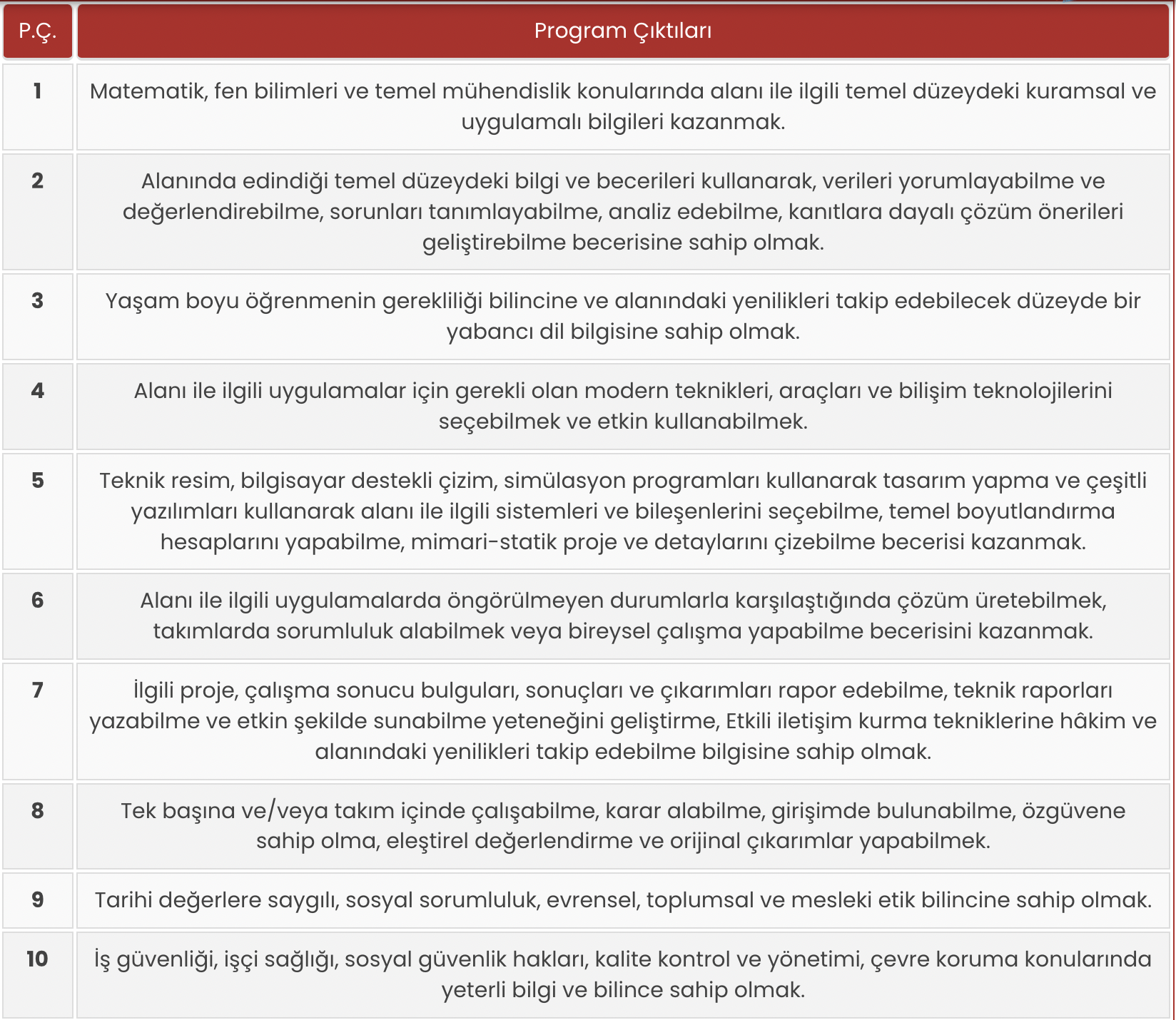 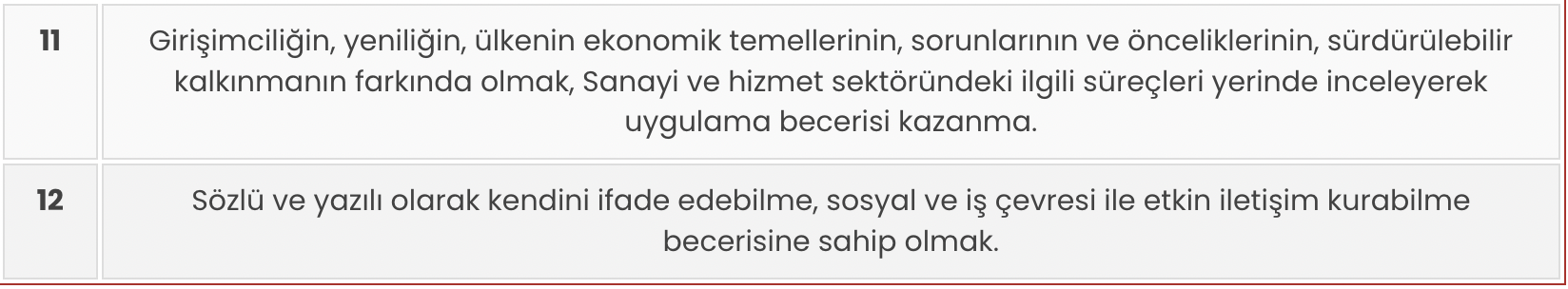  Yapı Yalıtım TeknolojisiÖğretim planı Belirlenen program çıktılarına ulaşmak için öğretim planı hazırlanmış ve ilan edilmiştir (URL B.1.1.1). Hazırlanan öğretim planı her yıl gözden geçirilip, güncellenmektedir. Program çıktılarının nasıl izleneceğine dair henüz bir planlama yapılmamıştır. Öğrenme çıktılarının ve gerekli öğretim süreçlerinin yapılandırılmasında bölüm bazında ilke ve kuralların belirlenmesine çalışılmaktadır. Programların tasarımında fiziksel ve teknolojik olanaklar dikkate alınmaktadır. Tüm dersleri kapsayacak bir izleme ve değerlendirme yönteminin belirlenmesi planlanmaktadır.Kanıt ve URL Listesi (Kanıt olarak sunulacak belge adı veya linkini listeleyiniz)URL B.1.1.1 İnşaat Öğretim Planı B.1.2. Programın ders dağılım dengesiÖğretim programı ve ders dağılımı  İnşaat Teknolojisi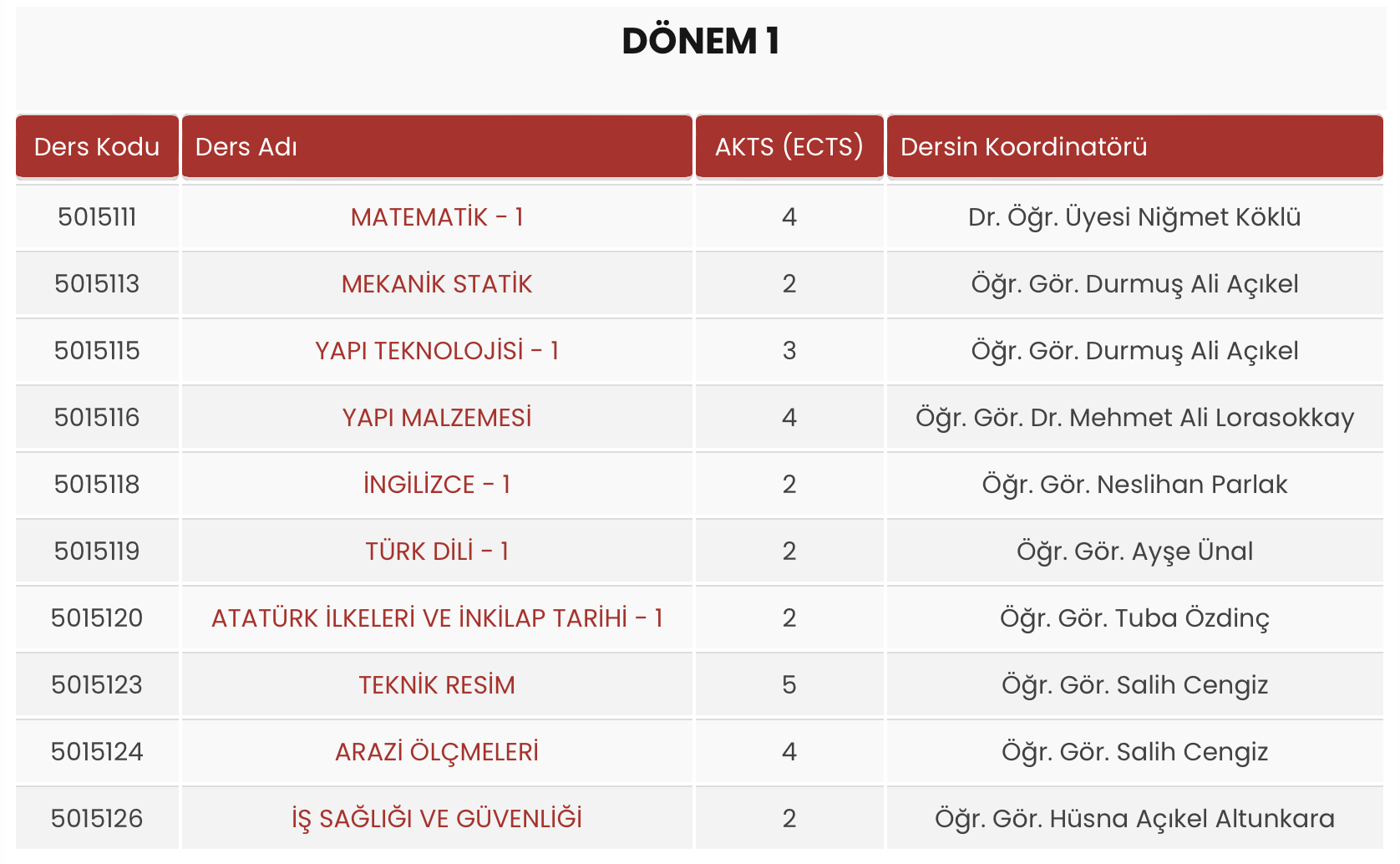 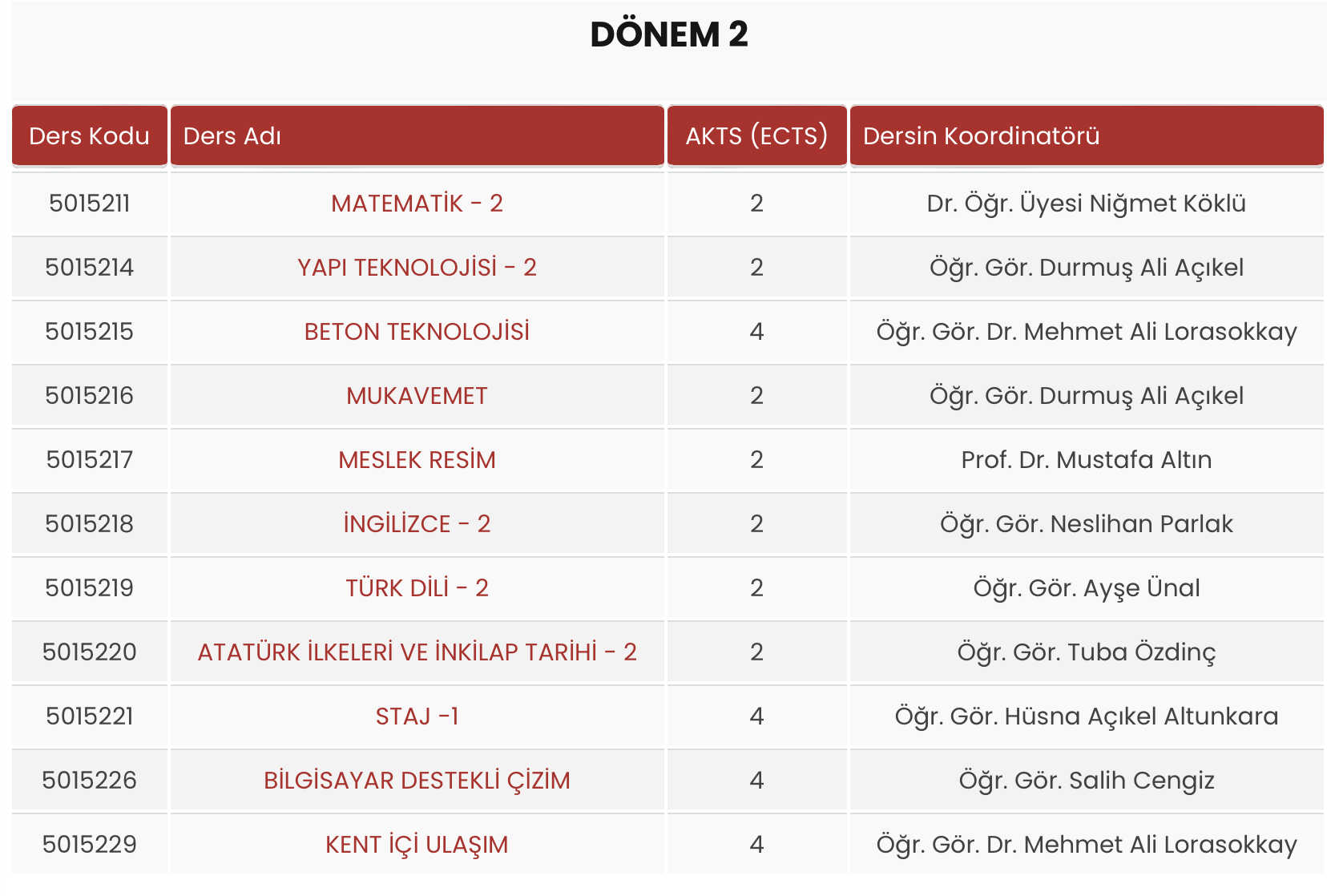 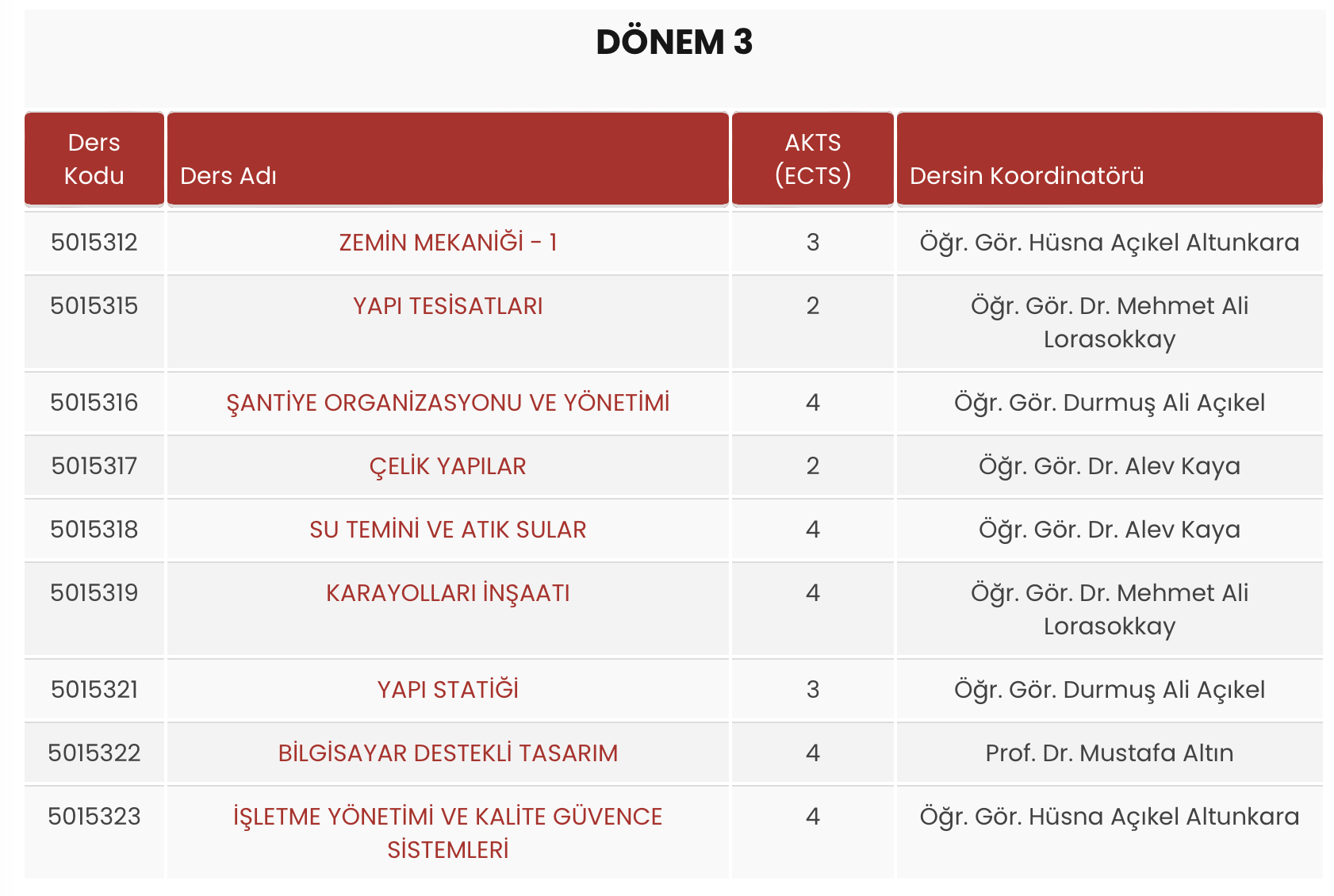 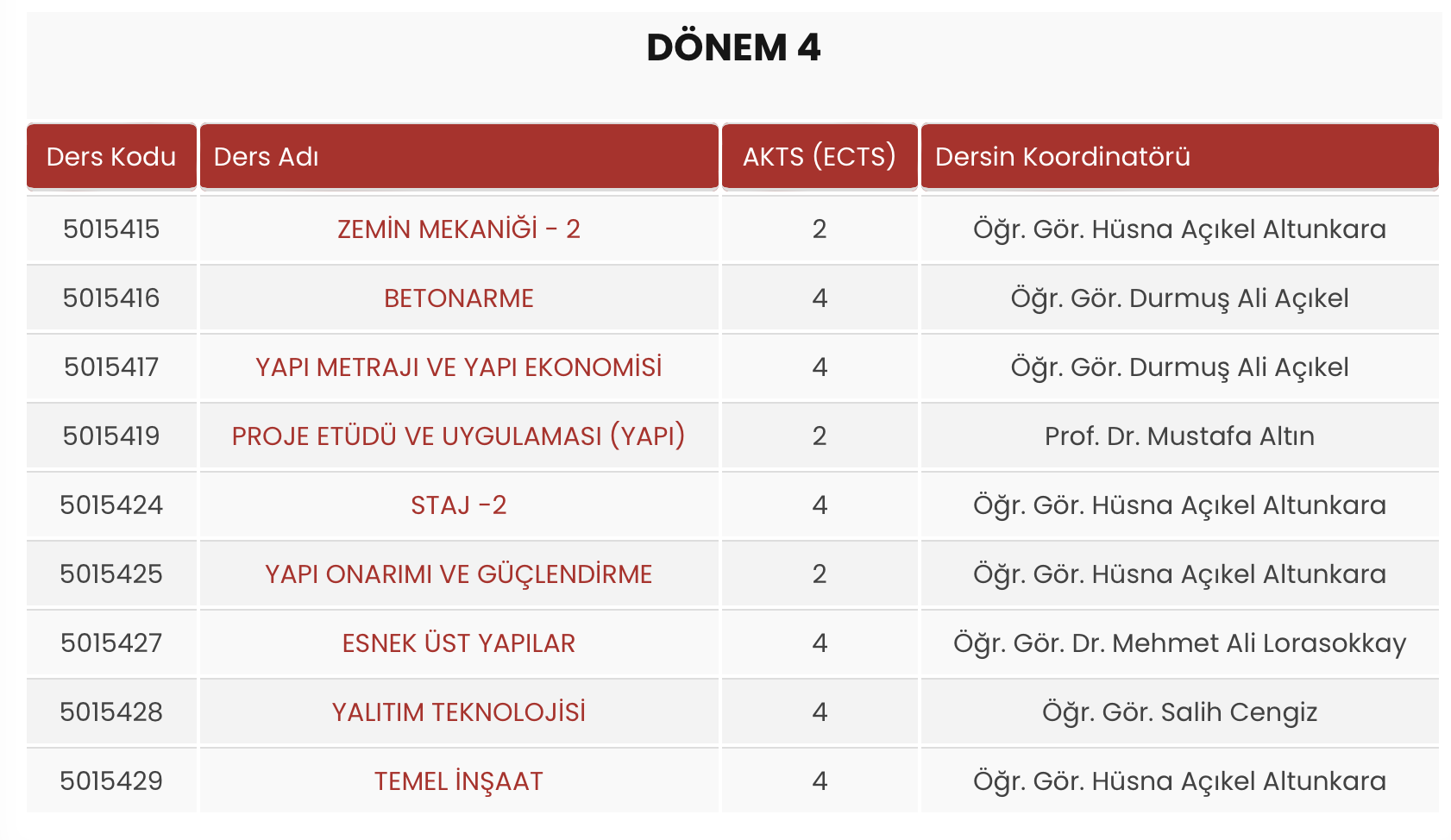  Yapı Yalıtım Teknolojisi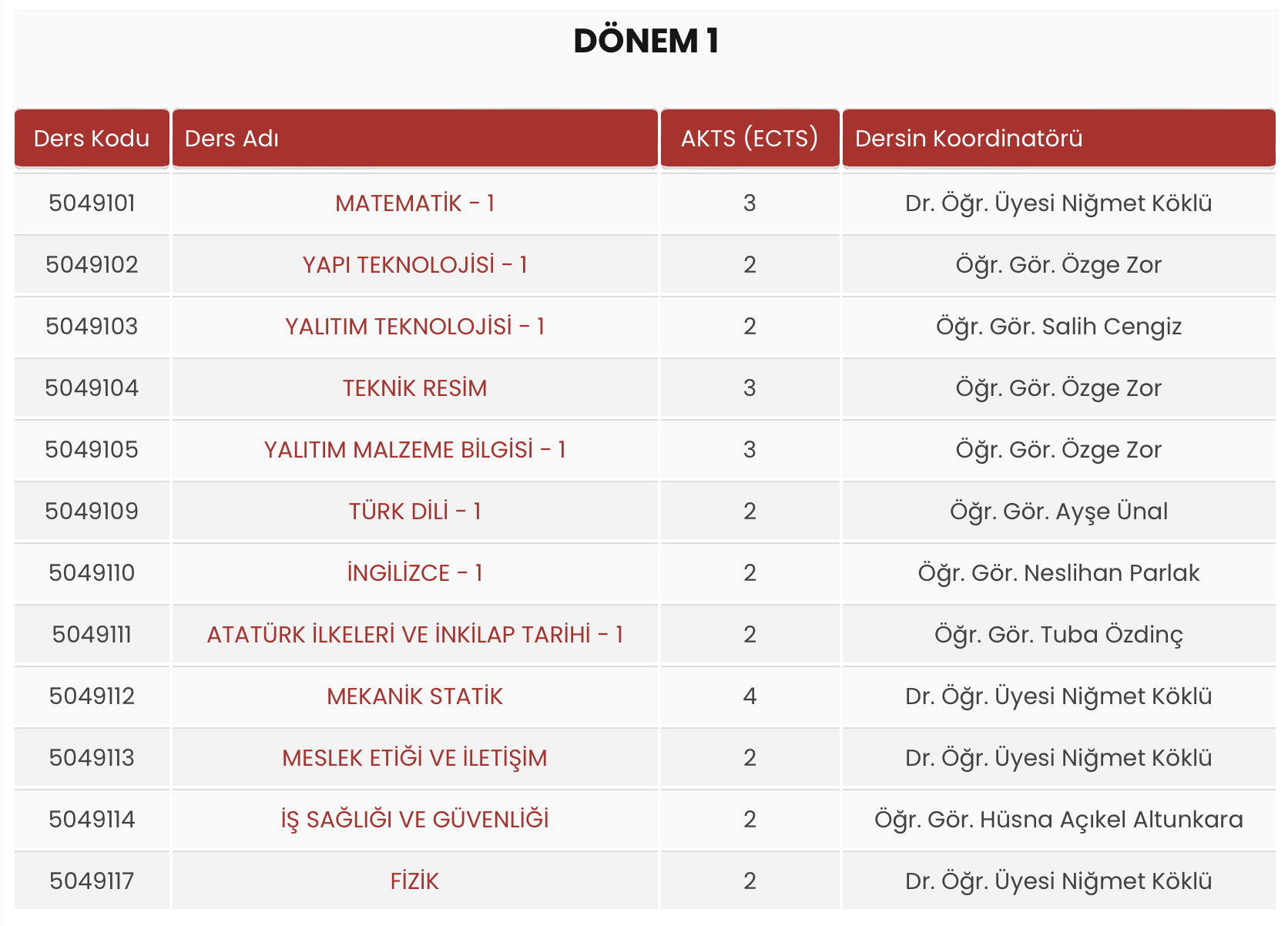 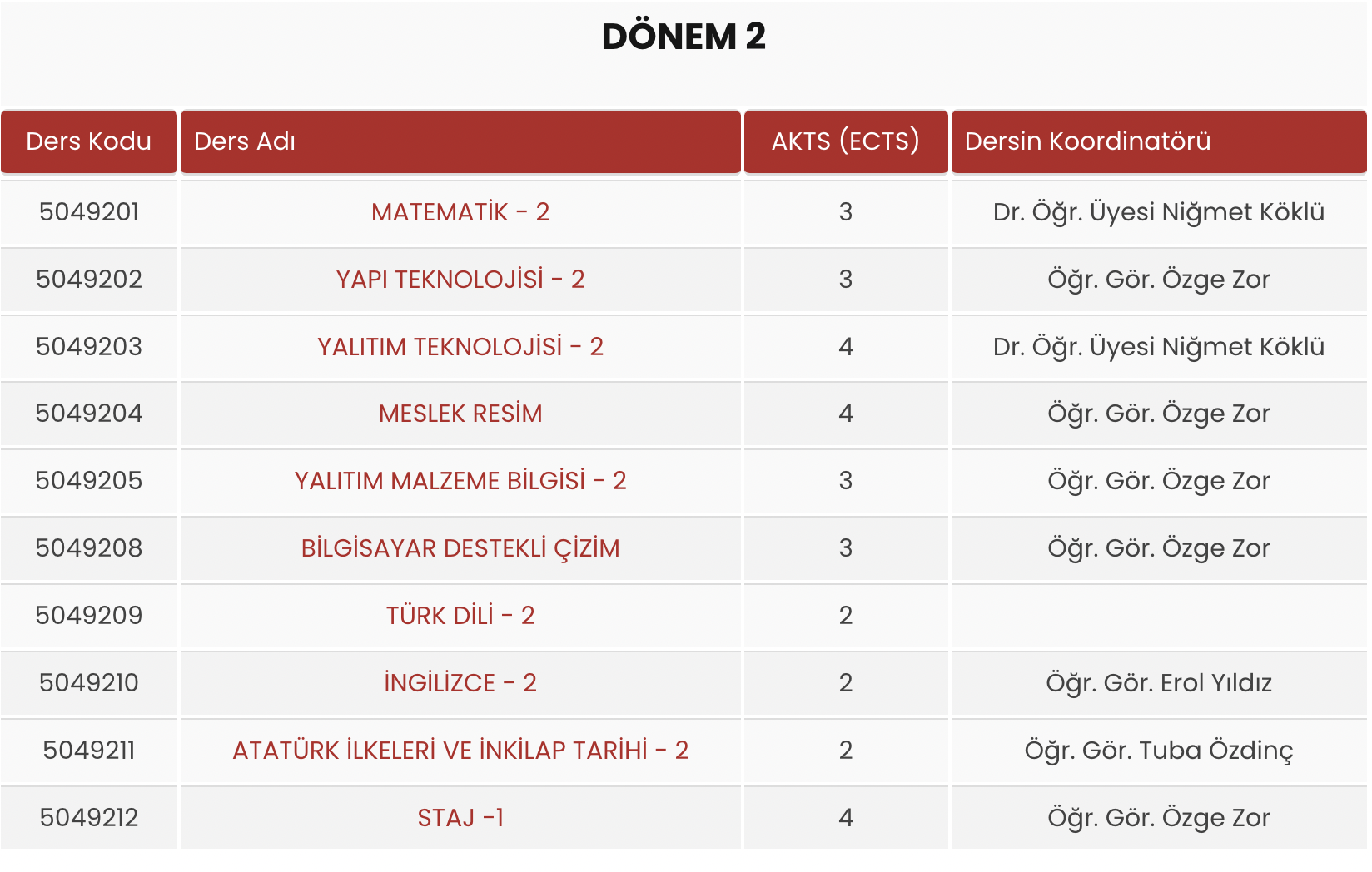 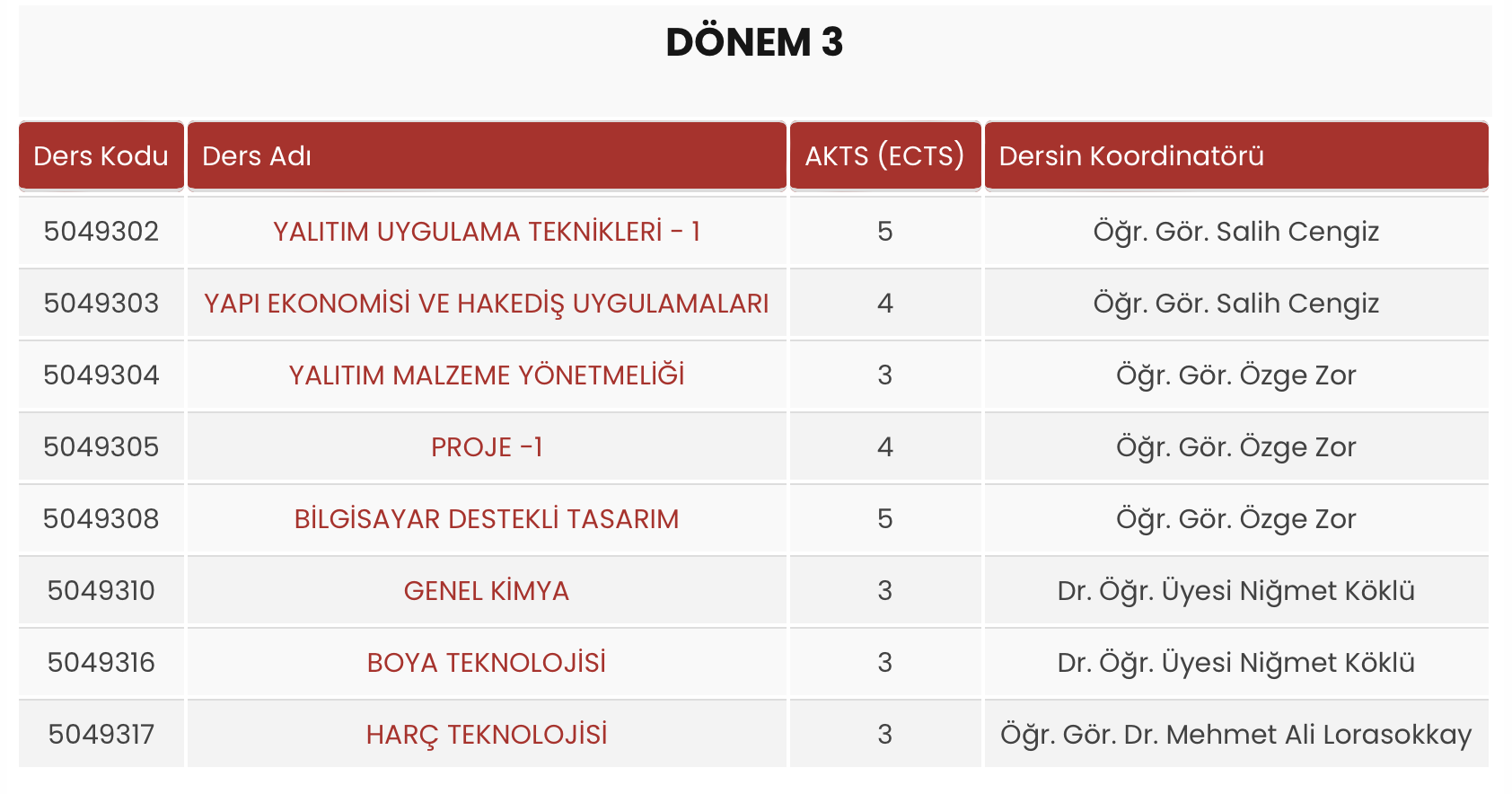 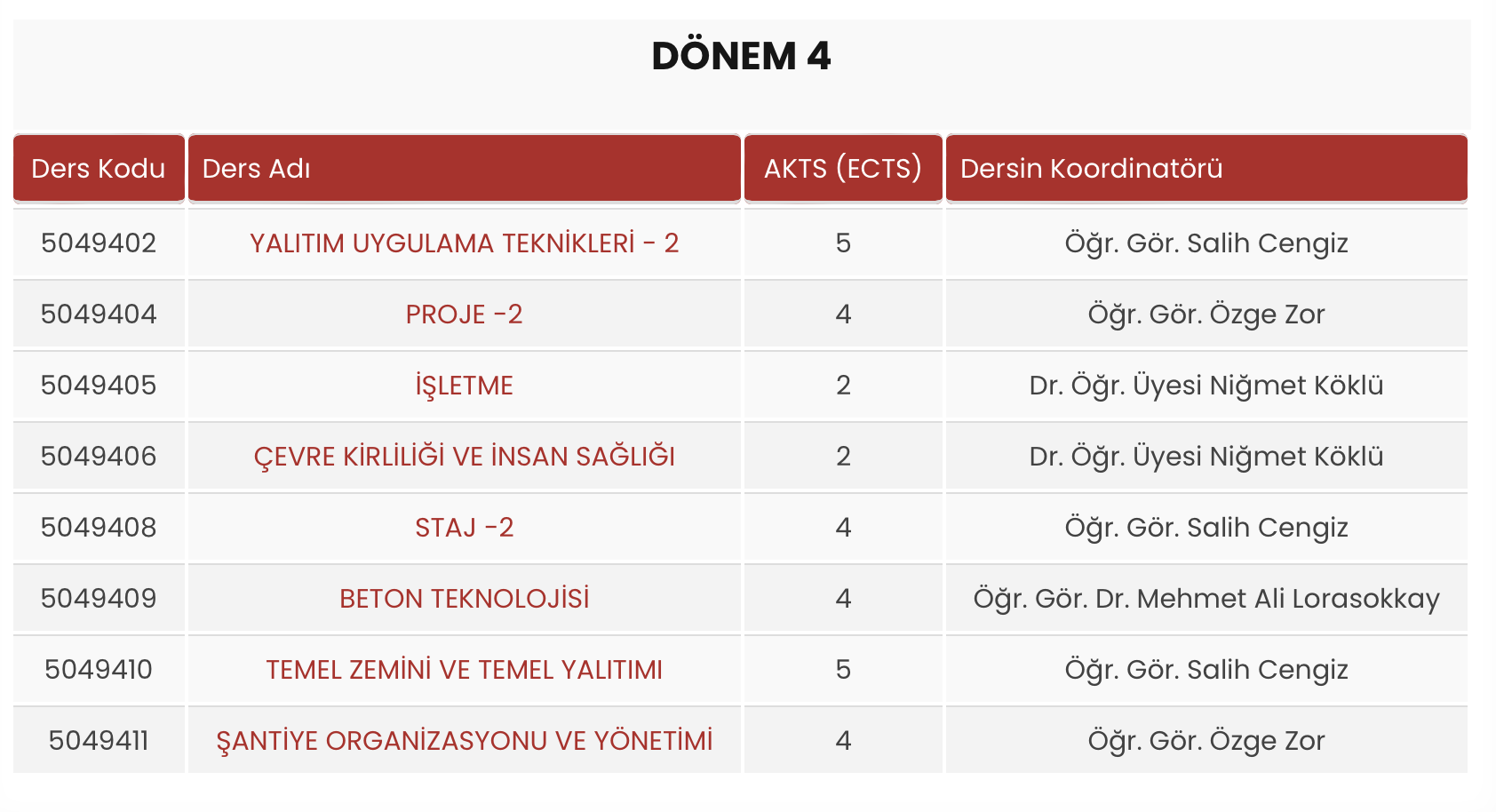 Ders bilgi paketleriDers bilgi paketleri; Bologna süreciyle uyumlu Üniversitemiz tarafından tanımlanan ve genel çerçevesi belirlenen ilkeler doğrultusunda oluşturulmuştur (URL B.1.2.1).Kanıt ve URL Listesi (Kanıt olarak sunulacak belge adı veya linkini listeleyiniz)URL B.1.2.1 İnşaat Ders bilgi paketleri B.1.3. Ders kazanımlarının program çıktısıyla uyumuDerslerin öğrenme kazanımları ve program çıktıları ile uyumuNormal öğretim ve ikinci öğretim programımızdaki derslere ait ders öğrenme kazanımları/çıktıları Bologna süreciyle uyumlu Üniversitemiz tarafından tanımlanan ve genel çerçevesi belirlenen ilkeler doğrultusunda tanımlanmış ve program çıktıları ile eşleştirilmiştir (URL B.1.3.1).Öğrenme kazanımlarının izlenmesiÖğrenme kazanımları izlenmemektedir.Kanıt ve URL Listesi (Kanıt olarak sunulacak belge adı veya linkini listeleyiniz)URL B.1.3.1 İnşaat Bölüm dersleriB.1.4. Öğrenci iş yüküne dayalı ders tasarımıAvrupa Kredi Transfer Sistemi (AKTS) KredisiNormal öğretim ve ikinci öğretim programımızdaki derslerin AKTS Kredisi, öğrenci iş yüküne dayalı olarak belirlenmiştir. Dönem içerisinde dersin yürütülmesi; ders bilgi paketlerine girilen faaliyetlerin gerçekleştirilmesi şeklinde yapılmaktadır (URL B.1.4.1). Derslerin AKTS kredi değerleri, 2023 yılı içinde izlenmemiş ve iyileştirme yapılmamıştır.Kanıt ve URL Listesi (Kanıt olarak sunulacak belge adı veya linkini listeleyiniz)URL B.1.4.1 İnşaat Bölüm dersleriB.1.5. Programların izlenmesi ve güncellenmesiProgram amaçlarının ve öğrenme çıktılarının uyumuNormal ve ikinci programı eğitim amaçları ve program çıktıları uyumu 2023 yılında izlenmemiştir.AkreditasyonBölümümüzde herhangi bir akreditasyon başvurusu yoktur.Kanıt ve URL Listesi (Kanıt olarak sunulacak belge adı veya linkini listeleyiniz)1.B.1.6. Eğitim ve öğretim süreçlerinin yönetimi1. Eğitim ve öğretim süreçlerinin yönetimi2022 yılı ikinci yarısından itibaren yeni yapılanmaya gidilmiş olup süreç; “Kalite Kurulu”, “Bölüm Kurulu” ve “Bölüm Başkanlığı” tarafından yürütülmektedir. Eğitim-Öğretim planlarında bir dersin ne şekilde yürütüldüğü, teorik ve uygulama saatleri, AKTS kredisi ve sorumlu öğretim elemanı yer almaktadır (URL B 1.6.1). Ayrıca eğitim-öğretim planları ile bu planlarda yer alan her dersin ders bilgi paketleri hazırlanmış ve birimimizin web sayfasında ilan edilmiştir (URL B 1.6.2). Ders almada ön koşul, ders kontenjanı, şubedeki öğrenci sayısı, şartlı geçiş gibi eğitim-öğretim planlarının uygulamasında Öğrenci Bilgi Sistemi yazılımı kullanılmaktadır. Ders ve sınav programlarının yapılması ve duyurulması Teknik Bilimler Meslek Yüksekokulu Müdürlüğü tarafından yapılmaktadır (Kanıt B 1.6-1). Dönem başındaki öğrenci ders kayıtlarında danışman onayı, sınav notlarının girilmesi akademik takvime uygun olarak yapılmaktadır (URL B 1.6.3). Programlarda yeni ders açılması teklifi, bölüm kurulunun onayına sunulmaktadır. Kanıt ve URL Listesi (Kanıt olarak sunulacak belge adı veya linkini listeleyiniz)URL B.1.6.1 İnşaat Öğretim PlanıURL B 1.6.2 İnşaat Ders Bilgi PaketleriKanıt B 1.6-1 2023-2024 Bahar Yarıyılı Ders ProgramıURL B 1.6.3 Konya Teknik Üniversitesi Akademik TakvimiB.2. Programların Yürütülmesi (Öğrenci Merkezli Öğrenme, Öğretme ve Değerlendirme) B.2.1. Öğretim yöntem ve teknikleri1. Öğrenci merkezli öğrenme ve öğretme türüBölümümüz normal ve ikinci öğretim programlarında öğrenciyi aktif hale getiren ve etkileşimli öğrenmeyi öne çıkaran öğretim yöntemi uygulanmaktadır. Program çıktılarımız, bu öğretim yöntemini uygulayacak şeklide belirlenmiştir. Genel olarak tüm derslerin ders bilgi paketlerindeki belirtilen faaliyet türleriyle öğrenci dersin işlenişinde aktif rol oynamaktadır.Kanıt ve URL Listesi (Kanıt olarak sunulacak belge adı veya linkini listeleyiniz)1.B.2.2. Ölçme ve değerlendirmeÖlçme ve değerlendirme sistemi ve sürekliliğiBölümümüz programlarında genel olarak ara sınav ve genel sınav/bütünleme sınavları ile ölçme ve değerlendirme yapılmaktadır. Birçok derste ise yıl içinde yapılan ödevler ve projeler yıl içi etkinlik puanına yansıtılmaktadırSınav uygulama yöntemleri ve sınav güvenliğiAra sınav ve genel sınav/bütünleme sınavları; Üniversitemiz Önlisans ve Lisans Eğitim-Öğretim ve Sınav Yönetmeliği kapsamında Teknik Bilimler Meslek Yüksekokulu Müdürlüğü organizasyonunda gerçekleştirilmektedir.Kanıt ve URL Listesi (Kanıt olarak sunulacak belge adı veya linkini listeleyiniz)1.B.2.3. Öğrenci kabulü, önceki öğrenmenin tanınması ve kredilendirilmesi*1. Öğrenci KabulüAdayların lise ve dengi okul diplomasına sahip olması ve Yükseköğretim Kurumları Sınavında (YKS) Temel Yeterlilik Testinden (TYT) yeterli puanı almış olması halinde tercih yaparak, kontenjanlara bağlı olarak programlarımıza kayıt yaptırmaya hak kazanmaktadırlar. Mesleki ve Teknik Ortaöğretim Kurumu mezunlarının ek puan alarak yerleştirilebilecekleri önlisans programları “YÜKSEKÖĞRETİM KURUMLARI SINAVI (YKS) KILAVUZ” unda açıklanmaktadır.2. Önceki Öğrenmenin TanınmasıDaha önce başka bir yükseköğretim kurumunda okumuş olan öğrenciler bazı derslerden muafiyet başvurusunda bulunabilirler. Bunun için başvuru şartlarında olan transkript ve ders içeriklerini getirmek zorundadırlar. Gerekli incelemeler yapılarak uygun görülen derslerden muaf edilirler.Kanıt ve URL Listesi (Kanıt olarak sunulacak belge adı veya linkini listeleyiniz)B.2.4. Yetkinliklerin sertifikalandırılması ve diplomaSertifikalandırma ve diplomaBu önlisans programından mezun olabilmek için, öğrencilerin Program müfredatındaki bütün derslerden başarılı olması ve en az 120 AKTS kredi toplaması, 30 iş gününden oluşan 2 adet zorunlu iş yeri stajını (Endüstriye Dayalı Eğitim-EDE) tamamlamış olması gerekmektedir. Öğrenciler bu programlarda 2 yıl (4 yarıyıl) eğitim almaktadır (URL B.2.4.1).Kanıt ve URL Listesi (Kanıt olarak sunulacak belge adı veya linkini listeleyiniz)URL B.2.4.1 İnşaat Bölüm sayfası    B.3. Öğrenme Kaynakları ve Akademik Destek Birimleri B.3.1. Öğrenme ortam ve kaynaklarıÖğrenme yönetim sistemleriBölümümüzde teorik dersler normal dersliklerde işlenirken, bilgisayar programı kullanılan dersler, okulun bilgisayar laboratuvarında, teknik resim dersleri ise teknik resim salonlarında işlenmektedir.Öğrenme kaynakları2023 yılı içerisinde bölüm özelinde öğrencilere sunulan öğrenme kaynakları ile ilgili geri bildirim alınmamıştır.Kanıt ve URL Listesi (Kanıt olarak sunulacak belge adı veya linkini listeleyiniz)1.B.3.2. Akademik destek hizmetleri1. Akademik danışmanlık2. Danışman öğrenci takibiBölümümüzde Konya Teknik Üniversitesi Ön Lisans ve Lisans Eğitim-Öğretim ve Sınav Yönetmeliği gereğince lisans öğrenci danışmanlığı danışmanlar ve öğrencileri arasında belirlenen uygun saat ve tarihlerde belirli aralıklarla rutin olarak yapılmaktadır (URL B.3.2.1) Ayrıca öğrencilerimiz; e-posta, telefon, görüşme vb. yöntemlerle danışmanlarına ulaşabilmektedir. İlk olarak, sistem üzerinden mesaj yolu ile öğretim elemanı ve öğrenci arasında iletişim kurulabilmektedir. Daha sonrasında ise danışman öğretim elemanı haftalık programda belirlenen iki ders saati içerisinde öğrencileriyle yüz yüze görüşebilmekte ve öğrencilerin tüm problemleri hakkında bilgi alışverişi yapabilmektedir. Aynı zamanda rutin olarak yılda en az bir kez öğrenciler ile toplantılar gerçekleştirerek eğitim-öğretim sistemi ve derslerin işleyişi hakkında gerekli bilgileri verilmekte ve öğrenci talepleri alınmaktadır.Öğrencilerden danışmanlık sistemi hakkında geri dönüşler, sorunlar ve öneriler öğrenci anketleri vasıtasıyla elde edilmekte, elde edilen bulgular doğrultusunda çeşitli iyileştirme çalışmaları planlanmakta ve uygulanmaktadır.3. Rehberlik, psikolojik danışmanlık ve kariyer hizmetleri planlama ve uygulamaları Bölümümüzde Kariyer Merkezi ve bu merkezde verilen “Psikolojik Danışmanlık Hizmetleri” hakkında öğrencilere bilgilendirmeler yapılmaktadır (URL B.3.2.2). Danışmanlar psikolojik hizmetlere ihtiyaç duyan öğrencileri bu bölümlere yönlendirmekte ve durumunu takibini sağlamaktadır.Kanıt ve URL Listesi (Kanıt olarak sunulacak belge adı veya linkini listeleyiniz)URL B.3.2.1 KTÜN Önlisans ve Lisans Eğitim-Öğretim ve Sınav YönetmeliğiURL B.3.2.2 Kariyer merkezi - Psikolojik danışma hizmetiB.3.3. Tesis ve altyapılarTesis ve Altyapılar“B.3.1. Öğrenme ortam ve kaynakları” başlığında belirtildiği üzere Bölümümüze ait altyapının nitelik ve niceliği eğitim-öğretim faaliyetlerimiz için genel olarak uygundur, erişilebilirdir ve öğrencilerimiz bunlardan haberdardır.Uzaktan eğitim için Microsoft Teams kullanılmaktadır. Uzaktan eğitim için altyapı, tesis ve donanım yeterlidir. Öğrencilerin erişimi ve kullanımı bulunmaktadır. Bölümümüzde eğitim-öğretim ve araştırma faaliyetlerinde kullanılan yazılımlar (Abaqus, ANSYS, LS-Dyna, NetCAD, Plaxis 2D, Plaxis 3D, MATLAB, AutoCAD, Microsoft Office 365 vb.) Bilgi İşlem Daire Başkanlığı tarafından öğretim elemanı ve öğrencilerin kullanımına sunulmaktadır. İhtiyaç olan yazılımların temin edilmesi talepleri devam edecektir (URL B.3.3.1).Bölümüze ait 3 adet laboratuvarımız mevcuttur. İnşaat LaboratuvarıZemin Mekaniği LaboratuvarıYapı Yalıtım LaboratuvarıKanıt ve URL Listesi (Kanıt olarak sunulacak belge adı veya linkini listeleyiniz)URL B.3.3.1 Konya Teknik Üniversitesi Bilgi İşlem Daire Başkanlığı YazılımlarB.3.4. Dezavantajlı gruplarPlanlama ve uygulamaBölümümüzde özel yaklaşım gerektiren öğrencilerle iletişim kurulmakta ve eğitim-öğretim faaliyetlerinden eksiksiz faydalanması için gerekli önlemler alınmaktadır.Kanıt ve URL Listesi (Kanıt olarak sunulacak belge adı veya linkini listeleyiniz)1.B.3.5. Sosyal, kültürel, sportif faaliyetlerÖğrenci topluluk çalışmalarıBölüme ait herhangi bir öğrenci topluluğu mevcut değildir.Sosyal, kültürel ve sportif faaliyetler2023 yılında herhangi bir faaliyet gerçekleştirilmemiştir.Kanıt ve URL Listesi (Kanıt olarak sunulacak belge adı veya linkini listeleyiniz)1.B.4. Öğretim kadrosu B.4.1. Atama, yükseltme ve görevlendirme kriterleriÖğretim elemanlarıÖğretim elemanları performansıBölümümüz tarafından her yarıyılda yapılan ders anketlerinde dersin yürütücüsü ile ilgili sorular sorulmaktadır. Bu sorulara verilen cevaplar üniversite birimlerince değerlendirilmektedir.Kanıt ve URL Listesi (Kanıt olarak sunulacak belge adı veya linkini listeleyiniz)Öğrenci Ders Geri Bildirim AnketleriB.4.2. Öğrenme yetkinlikleri ve gelişimiYetkinlik2023 yılı içerisinde oluşturulan Kalite Kurulu ve Bölüm Başkanlığı iş birliğinde eğitim faaliyetlerinin yürütmesi planlanmaktadır.Formasyon ve teknolojik yeterlilikleriÖğretim elemanlarının formasyon ve teknolojik yeterliliklerini arttırmak için 2023 yılı içerisinde herhangi bir faaliyet yapılmamıştır.Yetkinliklerin sürekliliğiBölümümüz eğitim ve öğretim yetkinliklerini artırmak gerekli planlamalar yapılmaktadır.Kanıt ve URL Listesi (Kanıt olarak sunulacak belge adı veya linkini listeleyiniz)1.B.4.3. Eğitim faaliyetlerine yönelik teşvik ve ödüllendirmeTeşvik uygulamalarıBölümümüz, öğretim elemanlarının atanmalarında/yükselmelerinde hem bilgilendirme hem de tebrik mesajları yayınlamaktadır. Akademik Teşvik Yönetmeliği gereği yapılan yayın ve diğer akademik faaliyetlere asgari şartlar sağladığı takdirde maaşa ek ücret verilmektedir (URL B.4.3.1).Kanıt ve URL Listesi (Kanıt olarak sunulacak belge adı veya linkini listeleyiniz)1.C. ARAŞTIRMA ve GELİŞTİRMEC.1. Araştırma Süreçlerinin Yönetimi ve Araştırma KaynaklarıC.1.1. Araştırma süreçlerinin yönetimiBirimin araştırma-geliştirme süreçlerinin yönetimi ve organizasyonel yapısıBölümümüzün, araştırma-geliştirme süreçlerinin yönetimi ve organizasyonel yapısına ilişkin bir planlama bulunmamaktadır.Kanıt ve URL Listesi (Kanıt olarak sunulacak belge adı veya linkini listeleyiniz)1.C.1.2. İç ve dış kaynaklarBirimin araştırma kaynaklarının uyumu ve yeterliliğiİnşaat bölümünün araştırma ve geliştirme süreçleri için mali yönden bir kaynağı bulunmamaktadır. Üniversite içi kaynakların durumuLaboratuvarlarımızda bulunan araç ve gereçlerin bakım ve onarımı, satın alınması; Müdürlük tarafından yapılarak araç gereçlerin yeterliliği ve sürdürülebilirliği sağlanmaktadır.Üniversite dışı kaynaklara yönelme konusunda yapılan uygulamalar Bölüme yönelik bir dış kaynağa yönlendirme yapılmamaktadır.Kanıt ve URL Listesi (Kanıt olarak sunulacak belge adı veya linkini listeleyiniz)1.C.1.3. Doktora programları ve doktora sonrası imkânlarDoktora programı Bölümde doktora programı bulunmamaktadır.Birimin doktora sonrası imkanlarıBölümde doktora programı bulunmamaktadır.Kanıt ve URL Listesi (Kanıt olarak sunulacak belge adı veya linkini listeleyiniz)1.C.2. Araştırma Yetkinliği, İş Birlikleri ve DesteklerC.2.1. Araştırma yetkinlikleri ve gelişimiAraştırmacıların yetkinliğiBölümümüz, öğretim elemanlarının araştırma yetkinliğinin değerlendirilmesine ve geliştirilmesine yönelik planlar ve tanımlı süreçler bulunmaktadır. Ancak bu planlar ve süreçler doğrultusunda yapılmış uygulamalar bulunmamaktadır.Kanıt ve URL Listesi (Kanıt olarak sunulacak belge adı veya linkini listeleyiniz)1.C.2.2. Ulusal ve uluslararası ortak programlar ve ortak araştırma birimleriÇoklu araştırma faaliyetleri Birimde ulusal ve uluslararası düzeyde ortak programlar ve ortak araştırma birimleri oluşturma yönünde mekanizmalar bulunmamaktadır.Kanıt ve URL Listesi (Kanıt olarak sunulacak belge adı veya linkini listeleyiniz)1.C.3. Araştırma PerformansıC.3.1. Araştırma performansının izlenmesi ve değerlendirilmesiBirimin araştırma faaliyetlerinin izlenme ve değerlendirilme mekanizmalarıBirimde araştırma performansının izlenmesine ve değerlendirmesine yönelik mekanizmalar bulunmamaktadır.Kanıt ve URL Listesi (Kanıt olarak sunulacak belge adı veya linkini listeleyiniz)1.C.3.2. Öğretim elemanı/araştırmacı performansının değerlendirilmesiAraştırmacının araştırma faaliyetlerini paylaşmasıBirimde öğretim elemanlarının araştırma performansının izlenmesine ve değerlendirmesine yönelik mekanizmalar bulunmamaktadır.Araştırmacının performansını değerlendirmede kullanılan mekanizmalar Birimde öğretim elemanlarının araştırma performansının izlenmesine ve değerlendirmesine yönelik mekanizmalar bulunmamaktadır.Araştırmacının performansının sürdürülebilirliği  Birimde öğretim elemanlarının araştırma performansının izlenmesine ve değerlendirmesine yönelik mekanizmalar bulunmamaktadır.Kanıt ve URL Listesi (Kanıt olarak sunulacak belge adı veya linkini listeleyiniz)1.D. TOPLUMSAL KATKI D.1. Toplumsal Katkı Süreçlerinin Yönetimi ve Toplumsal Katkı KaynaklarıD.1.1. Toplumsal katkı süreçlerinin yönetimi1. Toplumsal katkı süreçlerinin yönetimi ve organizasyonel yapısıBölümümüz toplumsal katkı süreci ile ilgili bölüm başkanlığı bünyesinde öğretim elemanlarının dış paydaşlarla fikir alışverişinde bulunarak İnşaat Bölümü’nün toplumdaki yerinin daha iyiye götürülmesi ile ilgili toplantılar yapılmaktadır.Kanıt ve URL Listesi (Kanıt olarak sunulacak belge adı veya linkini listeleyiniz)D.1.2. Kaynaklar1. KaynaklarToplumsal katkı ile ilgili herhangi bir mali kaynak bulunmamaktadır.Kanıt ve URL Listesi (Kanıt olarak sunulacak belge adı veya linkini listeleyiniz)1.D.2. Toplumsal Katkı PerformansıD.2.1. Toplumsal katkı performansının izlenmesi ve değerlendirilmesi1.İzlemeBölümümüzün, toplumsal katkı stratejisi ve hedefleri doğrultusunda birim tarafından yürütülen faaliyetlerin periyodik olarak izlenmesi ve iyileştirme faaliyetlerine yönelik paydaş geri dönüş mekanizmaları bulunmamaktadır. Toplumsal katkı performansı izlenmekte ve ilgili paydaşlarla değerlendirilerek iyileştirilmektedir.Kanıt ve URL Listesi (Kanıt olarak sunulacak belge adı veya linkini listeleyiniz)